HELP KEEP THIS HALL COVID-19 SECURE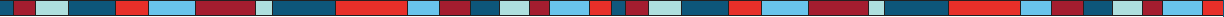 1. You must not enter if you or anyone in your household has COVID-19 symptoms.2. If you develop COVID-19 symptoms within 7 days of visiting these premises alert the Government Test, Track and Trace. ASAP Please inform the Parish Office on 02083909129 and alert the organiser of the activity you attended.3. Maintain 2 metres social distancing as far as possible: Wait in the outer hall lobby before entering the hall and rooms for your activity to avoid congestion in the hall or room entrance.4. All those using & entering church premises, including the hall and side rooms are required to wear a face-covering, unless they are exempt on medical grounds or are children under the age of 11years.5. Use the hand sanitiser provided on entering the premises. Clean your hands often. Soap and hand driers are provided.6. Avoid touching your face, nose, or eyes. Clean your hands if you do.7. “Catch it, Bin it, Kill it”. Tissues should be disposed of into one of the rubbish bags provided. Then wash your hands.8. Keep door handles, surfaces, sinks clean. Cleaning products and sanitising wipes will be provided.9. Take turns to use confined spaces such as corridors, kitchen, and toilet areas. Stand or sit next to someone rather than opposite them. Arrange chairs with 2m apart and at angles. 10. Keep the hall well ventilated. Close doors and windows on leaving.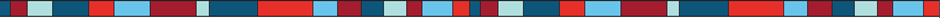 Thank you.Parish of St Andrew & St Mark, Surbitonsasms@btinternet.com      02083909129www.surbitonchurch.org.uk